                        SZPITAL SPECJALISTYCZNY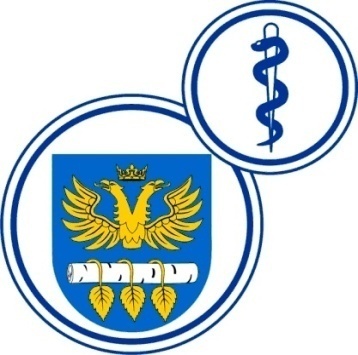 W BRZOZOWIEPODKARPACKI OŚRODEK ONKOLOGICZNYim. Ks. Bronisława MarkiewiczaADRES:  36-200  Brzozów, ul. Ks. J. Bielawskiego 18tel./fax. (013) 43 09 587www.szpital-brzozow.pl         e-mail: zampub@szpital-brzozow.pl_____________________________________________________________________________Sz.S.P.O.O. SZPiGM 3810/44/2022                                                          Brzozów: 16.09.2022 r.Dotyczy postępowania o udzielenie zamówienia publicznego:dostawa produktów leczniczych Sygn. sprawy Sz.S.P.O.O. SZPiGM            3810/44/2022	W związku z pytaniami złożonymi w niniejszym postępowaniu przez Wykonawców  Zamawiający udziela następujących odpowiedzi:  Zamawiający określa nową treść odpowiedzi na pytanie nr 15.Nowa treść odpowiedzi poniżej.pytanie nr 15
Dotyczy zapisów umowy § 2 ust. 13 Zamawiający w § 2 ust. 13 wzoru umowy zastrzegł, iż „W przypadku stwierdzenia przez Kupującego wad przedmiotu sprzedaży, Sprzedający zobowiązany jest do ich usunięcia w terminie równym terminowi określonemu w § 2 ust. 4.” Zgodnie z obowiązującymi wewnętrznymi procedurami u Wykonawcy, czas dostawy produktu wolnego od wad wynosi 24 godziny w dni robocze, w związku z tym, czy Zamawiający wyrazi zgodę na wydłużenie terminu realizacji reklamacji ilościowej do 24h w dni robocze. Jeśli zaś chodzi o reklamację jakościową to zgodnie z przepisami ustawy z dnia 6 września 2001r. Prawo farmaceutyczne termin jej rozpatrzenia może wynosić nawet kilkadziesiąt dni. Wskazujemy, że reklamacje jakościowe rozpatrywane są najczęściej w oparciu o decyzję producenta leku. Procedura reklamacyjna wymaga zatem odbioru leku od Zamawiającego i dostarczenia go do producenta. Również badanie zasadności reklamacji przez producenta nie zawsze może odbyć się natychmiastowo. W związku z powyższym prosimy o wydłużenie termin reklamacji jakościowych do 7 dni dla zadania nr 2?odpowiedź: Zamawiający określa termin reklamacji jakościowych do 7 dni dla zadania nr 2.Zamawiający określa termin reklamacji ilościowej na 24 h w dni robocze. 